Приложение к ОПОП бакалавриатпо направлению подготовки 44.03.03 Специальное (логопедическое) образование, Направлен-ность (профиль) программы «Логопедия (начальное образование детей с нарушениями речи)», утв. приказом ректора ОмГА от 29.03.2021 №57Приложение к ОПОП бакалавриатпо направлению подготовки 44.03.03 Специальное (логопедическое) образование, Направлен-ность (профиль) программы «Логопедия (начальное образование детей с нарушениями речи)», утв. приказом ректора ОмГА от 29.03.2021 №57Приложение к ОПОП бакалавриатпо направлению подготовки 44.03.03 Специальное (логопедическое) образование, Направлен-ность (профиль) программы «Логопедия (начальное образование детей с нарушениями речи)», утв. приказом ректора ОмГА от 29.03.2021 №57Частное учреждение образовательная организация высшего образования«Омская гуманитарная академия»Частное учреждение образовательная организация высшего образования«Омская гуманитарная академия»Частное учреждение образовательная организация высшего образования«Омская гуманитарная академия»Частное учреждение образовательная организация высшего образования«Омская гуманитарная академия»Кафедра "Педагогики, психологии и социальной работы"Кафедра "Педагогики, психологии и социальной работы"Кафедра "Педагогики, психологии и социальной работы"Кафедра "Педагогики, психологии и социальной работы"УТВЕРЖДАЮРектор, д.фил.н., профессор______________А.Э. Еремеев29.03.2021 г.РАБОЧАЯ ПРОГРАММА ДИСЦИПЛИНЫРАБОЧАЯ ПРОГРАММА ДИСЦИПЛИНЫРАБОЧАЯ ПРОГРАММА ДИСЦИПЛИНЫРАБОЧАЯ ПРОГРАММА ДИСЦИПЛИНЫ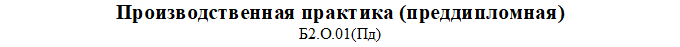 по программе бакалавриатапо программе бакалавриатапо программе бакалавриатапо программе бакалавриата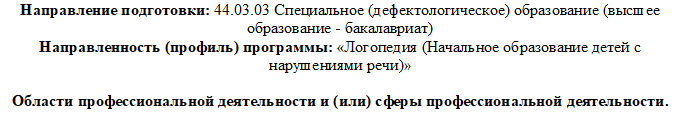 Типы задач профессиональной деятельности:Типы задач профессиональной деятельности:педагогический, методический, сопровожденияпедагогический, методический, сопровожденияпедагогический, методический, сопровожденияпедагогический, методический, сопровожденияДля обучающихся:очной формы обучения 2020 года набора  на 2021/2022 учебный годОмск 2021Для обучающихся:очной формы обучения 2020 года набора  на 2021/2022 учебный годОмск 2021Для обучающихся:очной формы обучения 2020 года набора  на 2021/2022 учебный годОмск 2021Для обучающихся:очной формы обучения 2020 года набора  на 2021/2022 учебный годОмск 2021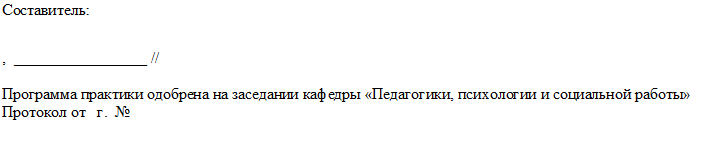 Зав. кафедрой, доцент, д.п.н. _________________ /Лопанова Е.В./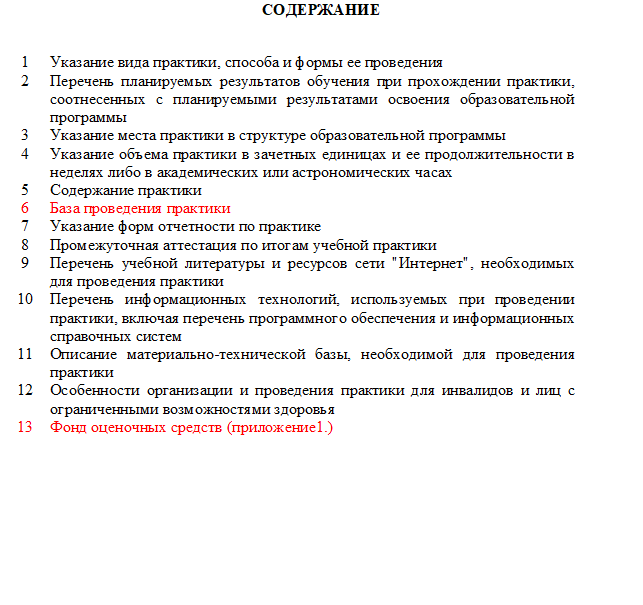 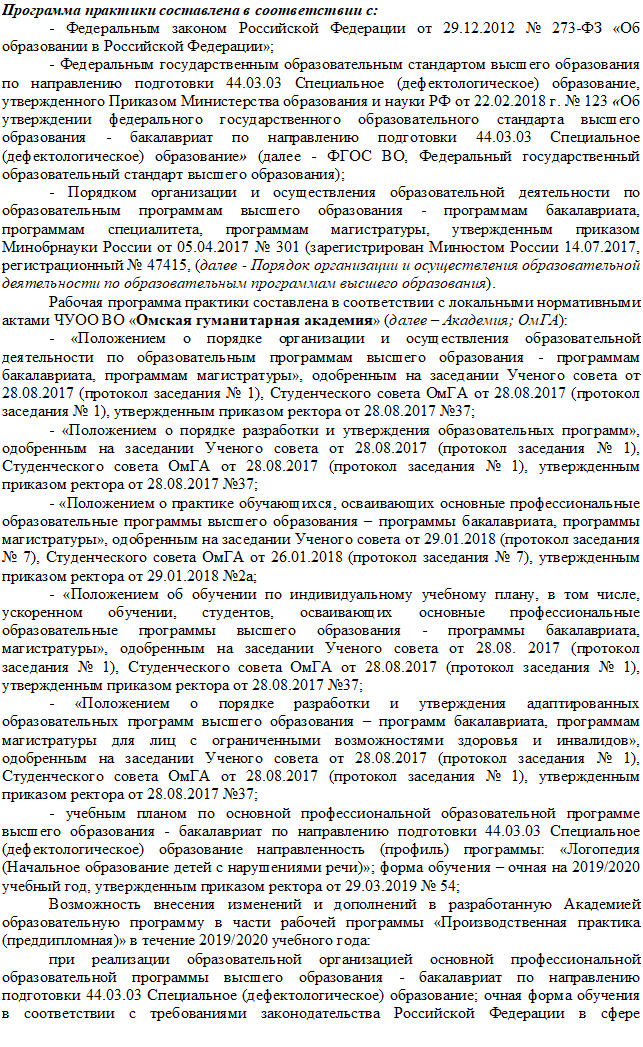 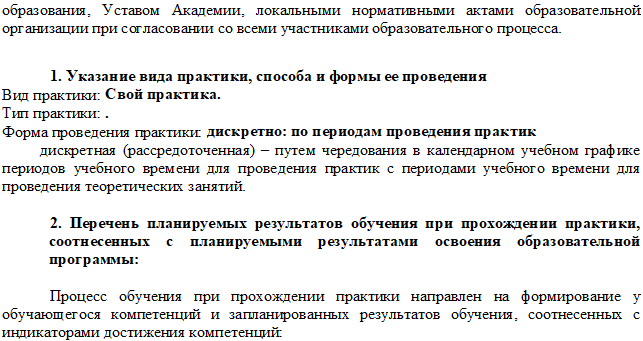 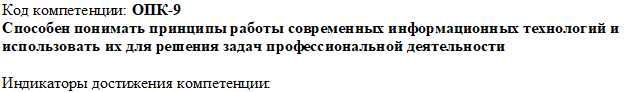 ОПК-9.1 знать принципы работы современных информационных технологийОПК-9.2 уметь осуществлять выбор оптимальных современных информационных технологий для решения задач профессиональной деятельностиОПК-9.3 владеть навыками использования современных информационных технологий для решения задач профессиональной деятельности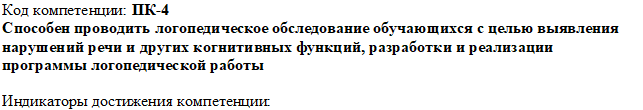 ПК-4.1 знать содержание и требования к проведению логопедического обследования обучающихсяПК-4.2 знать способы разработки программы обследованияПК-4.3 знать инструментарий,  методы  диагностики  и оценки показателей уровня и динамики развития ребенкаПК-4.4 уметь разрабатывать программу логопедического обследования, определять показатели развития ребенка, отбирать и/или разрабатывать инструментарийПК-4.5 уметь проводить логопедическое обследование обучающихся; интерпретировать результаты обследования и делать выводы об особенностях развития обучающегося и использовать их для разработки программы логопедической работыПК-4.6 уметь оформлять  психолого-педагогическую  характеристику обучающегося; формулировать заключения и рекомендацииПК-4.7 владеть методами  диагностики  и оценки уровня и динамики развития ребенка с умственной отсталостью с использованием системы показателей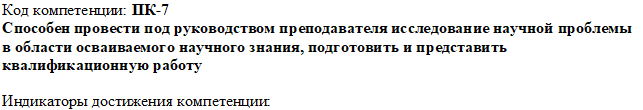 ПК-7.1 знать методологию  психолого-педагогического  исследования в  области логопедииПК-7.2 знать способы сбора, оформления и интерпретации экспериментальных данныхПК-7.3 знать требования к  написанию и  оформлению научных текстовПК-7.4 уметь  определять научную проблему в рамках темы квалификационной работы; определять методы теоретического и экспериментального исследования научной проблемыПК-7.5 уметь  планировать  и  проводить  экспериментальное исследованиеПК-7.6 уметь использовать разные способы сбора, обработки и интерпретации данных, полученных в ходе теоретического анализа научной проблемы и экспериментальным путемПК-7.7 уметь оформлять, анализировать, обобщать и представлять полученные результаты исследования научной проблемы в соответствии с предъявляемыми требованиями создавать и оформлять научный текстПК-7.8 владеть начальными  методами проведения  теоретического и экспериментального исследования научной проблемы; навыками  проведения экспериментального исследованияПК-7.9 владеть  умением  создавать  и  оформлять  связный научный текстПК-7.10 владеть  навыками  интерпретации,    обобщения  и представления экспериментальных данных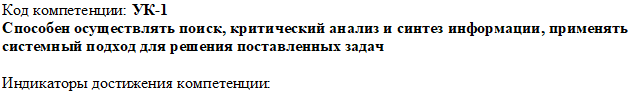 УК-1.1 знать основные способы  анализа  задачиУК-1.2 знать способы поиска и классификации информацииУК-1.3 знать основные этапы решения задачиУК-1.4 знать  различия в понятиях «факты», «мнения», «интерпретация», «оценка»УК-1.5 уметь  выделять этапы решения задачиУК-1.6 уметь критически оценивать информациюУК-1.7 уметь анализировать различные варианты решения задачиУК-1.8 уметь грамотно, логично,  аргументированно формировать собственные суждения и оценкиУК-1.9 уметь определять практические последствия возможных решений задачиУК-1.10 владеть  навыками  подбора действий по решению задачиУК-1.11 владеть способами поиска необходимой информацииУК-1.12 владеть  способами оценки  преимущества и рисков вариантов решения задачиУК-1.13 владеть  навыками  различения  фактов, мнений, интерпретаций, оценок и т.д. в рассуждениях других участников деятельностиУК-1.14 владеть способами оценивания   практических последствий  возможных решений задачи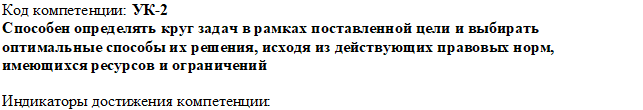 УК-2.1 знать правила  формулировки задач для достижения поставленной целиУК-2.2 знать способы решения конкретных  задач для выполнения проектаУК-2.3 знать способы публичного представления результатов решения задач исследованияУК-2.4 уметь формулировать  совокупность взаимосвязанных задач  в  рамках поставленной  цели,  обеспечивающих ее  достижениеУК-2.5 уметь делать выбор способа решения задачи на основе действующих правовых нормУК-2.6 уметь качественно  решать  конкретные  задачи (исследования,  проекта, деятельности)  за установленное времяУК-2.7 уметь публично  представлять результаты  решения задач исследования, проекта, деятельностиУК-2.8 владеть навыками прогнозирования ожидаемых  результатов  решения поставленных задачУК-2.9 владеть навыками проектировки  решения  конкретной  задачи проекта на основе действующих правовых норм и имеющихся ресурсов и ограничений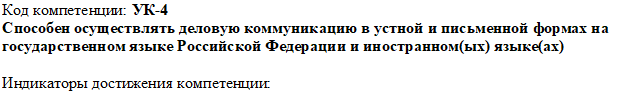 УК-4.1 знать вербальные и невербальные средства взаимодействия с партнерамиУК-4.2 знать способы использования информационно-коммуникационных технологий технологии  при поиске необходимой информации в процессе решения различных коммуникативных задач  на государственном и иностранном (-ых) языках.УК-4.3 знать особенности  стилистики  официальных и неофициальных  писем, социокультурные  различия  в формате  корреспонденции  на  государственном  и иностранном (-ых) языкахУК-4.4 знать способы осуществления устного делового взаимодействия на государственном и иностранном (ых) языкахУК-4.5 знать специфику перевода академических текстов с иностранного (-ых) на государственный языкУК-4.6 знать нормы современного русского языка и специфику стилистики учебных и научных текстовУК-4.7 уметь  выбирать на государственном и иностранном (-ых) языках коммуникативно приемлемый стиль делового общения, средства взаимодействияУК-4.8 уметь осуществлять поиск необходимой информации в процессе решения коммуникативных задач  на государственном и иностранном (-ых) языках.УК-4.9 уметь вести  деловую  переписку с учетом особенностей  стилистики официальных и неофициальных  писем, социокультурных  различий  в формате корреспонденцииУК-4.10 уметь  коммуникативно и культурно приемлемо осуществлять  устное  деловое взаимодействиеУК-4.11 уметь выполнять перевод академических текстов с иностранного (-ых) на государственный языкУК-4.12 уметь разрабатывать учебные и научные тексты в соответствии с нормамисовременного русского языка и с учетом специфики их стилистикисовременного русского языка и с учетом специфики их стилистикисовременного русского языка и с учетом специфики их стилистикисовременного русского языка и с учетом специфики их стилистикисовременного русского языка и с учетом специфики их стилистикисовременного русского языка и с учетом специфики их стилистикисовременного русского языка и с учетом специфики их стилистикиУК-4.13 владеть вербальными и невербальными средствами взаимодействия с партнерамиУК-4.13 владеть вербальными и невербальными средствами взаимодействия с партнерамиУК-4.13 владеть вербальными и невербальными средствами взаимодействия с партнерамиУК-4.13 владеть вербальными и невербальными средствами взаимодействия с партнерамиУК-4.13 владеть вербальными и невербальными средствами взаимодействия с партнерамиУК-4.13 владеть вербальными и невербальными средствами взаимодействия с партнерамиУК-4.13 владеть вербальными и невербальными средствами взаимодействия с партнерамиУК-4.14 владеть навыками использования   информационно-коммуникационных технологий  при поиске необходимой информацииУК-4.14 владеть навыками использования   информационно-коммуникационных технологий  при поиске необходимой информацииУК-4.14 владеть навыками использования   информационно-коммуникационных технологий  при поиске необходимой информацииУК-4.14 владеть навыками использования   информационно-коммуникационных технологий  при поиске необходимой информацииУК-4.14 владеть навыками использования   информационно-коммуникационных технологий  при поиске необходимой информацииУК-4.14 владеть навыками использования   информационно-коммуникационных технологий  при поиске необходимой информацииУК-4.14 владеть навыками использования   информационно-коммуникационных технологий  при поиске необходимой информацииУК-4.15 владеть способами эффективного ведения деловой перепискиУК-4.15 владеть способами эффективного ведения деловой перепискиУК-4.15 владеть способами эффективного ведения деловой перепискиУК-4.15 владеть способами эффективного ведения деловой перепискиУК-4.15 владеть способами эффективного ведения деловой перепискиУК-4.15 владеть способами эффективного ведения деловой перепискиУК-4.15 владеть способами эффективного ведения деловой перепискиУК-4.16 владеть навыками оформления учебных и научных текстов в соответствии с нормами современного русского языка и с учетом специфики их стилистикиУК-4.16 владеть навыками оформления учебных и научных текстов в соответствии с нормами современного русского языка и с учетом специфики их стилистикиУК-4.16 владеть навыками оформления учебных и научных текстов в соответствии с нормами современного русского языка и с учетом специфики их стилистикиУК-4.16 владеть навыками оформления учебных и научных текстов в соответствии с нормами современного русского языка и с учетом специфики их стилистикиУК-4.16 владеть навыками оформления учебных и научных текстов в соответствии с нормами современного русского языка и с учетом специфики их стилистикиУК-4.16 владеть навыками оформления учебных и научных текстов в соответствии с нормами современного русского языка и с учетом специфики их стилистикиУК-4.16 владеть навыками оформления учебных и научных текстов в соответствии с нормами современного русского языка и с учетом специфики их стилистики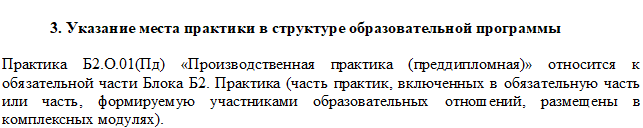 КодНаименованиеНаименованиеКоды формируемых компетенцийКоды формируемых компетенцийКоды формируемых компетенцийБ2.О.01(Пд)Производственная практика (преддипломная)Производственная практика (преддипломная)ПК-4, ПК-7, УК-1, УК-2, УК- 4, ОПК-9ПК-4, ПК-7, УК-1, УК-2, УК- 4, ОПК-9ПК-4, ПК-7, УК-1, УК-2, УК- 4, ОПК-9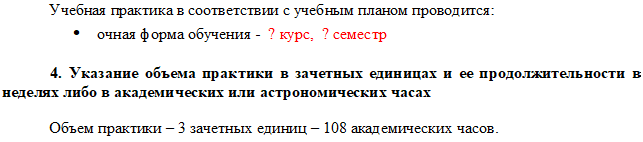 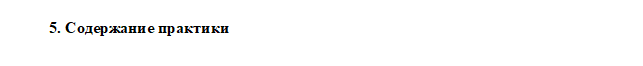 Наименование раздела практикиНаименование раздела практикиВид занятияВид занятияСеместрЧасовЧасов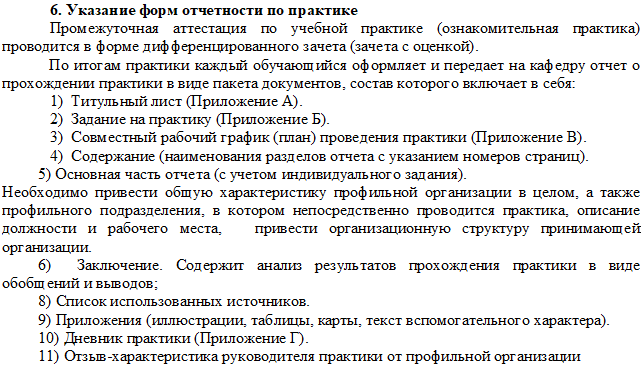 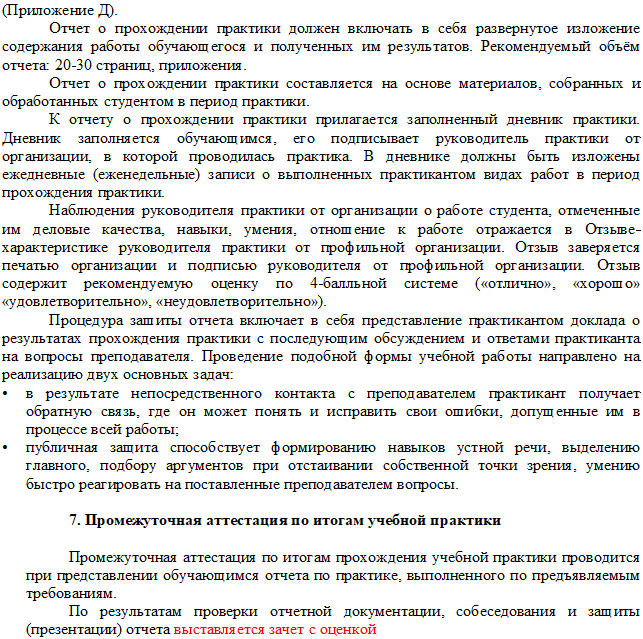 